	Obecní úřad Dřevěnice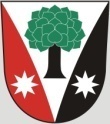 	Dřevěnice 56, 507 13 ŽelezniceVyřizuje:Lukavcová LudmilaDatum:6.3.2013Naše č.j.: 29/2013/Luk 601 395 386 Mgr. Vrabec, 736 279 726 LukavcováDatové schránky: sska6siEmail: ou.drevenice@tiscali.czInternetové stránky: www.drevenice.wu.czMichael Scholze  a Monika  Scholzová, Letná 419/28, Liberec 12 46001R O Z H O D N U T ÍObecní úřad Dřevěnice, jež byl určen zákonem č.114/92., o ochraně přírody a krajiny § 75 orgánem ochrany přírody a jemuž byla svěřena pravomoc povolování kácení dřevin podle z.č. 114/92 Sb.,§76,odst.1,písm.b, se rozhodl ve věci  žádosti o povolení ke kácení stromů takto :s o u h l a s ís pokácením 15 ks náletových borovic v k.ú. Dřevěnice pozemky - 280/1, 281/1, 281/2.Podmínkami rozhodnutí se stanovuje:Vlastní kácení  stromů musí být provedeno nejpozději do 31.3.2013 a dále a pak dále  od 01.10.2013 do 31.03.2014.O d ů v o d n ě n íVýše uvedené pozemky byly zakoupeny za účelem výstavby rodinného domu, v územním plánu jsou tyto pozemky zahrnuty do pozemků, kde lze stavět. Některé z těchto stromů jsou poničeny větrem nebo jsou nebezpečně nakloněny, ostatní stojí v místech plánované výstavby rodinného domu. Jedná se o stromy, které vyrostly na svém místě z náletu.Na těchto pozemcích jsou i další náletové keře a menší náletové stromy, které však nepodléhají rozhodnutí o pokácení. Náhradní výsadba bude provedena po výstavbě domu, kdy budou na těchto pozemcích  vysazeny ovocné a okrasné stromy. Souhlas s kácením dalo i zastupitelstvo obce na svém jednání dne 6.3.2013.Poučení o odvolání:Proti tomuto rozhodnutí se lze odvolat do 15 dnů od doručení ke Krajskému úřadu Královéhradeckého kraje, odboru životního prostředí v Hradci Králové, podáním u Obecního úřadu Dřevěnice.Mgr. Vrabec Dušan                                                                            starosta  obce Dřevěnice